«Поэтический век Расула Гамзатова»6 сентября 2023 года в Национальной библиотеке Республики Дагестан им. Р. Гамзатова состоялась Всероссийская конференция «Поэтический век Расула Гамзатова». Участниками мероприятия стали руководители и сотрудники библиотек из различных регионов РФ.Перед началом мероприятия его участники возложили цветы к памятнику Расула Гамзатова и осмотрели фотовыставку «Я любовь оставлю в наследство», с которой гостей ознакомила дочь поэта Салихат Гамзатова.От имени Главы Республики Дагестан Сергея Алимовича Меликова гостей конференции приветствовала министр культуры РД Зарема Бутаева. Она сделала краткий обзор мероприятий, проведенных и еще планируемых к проведению в рамках празднования 100-летия Расула Гамзатова. В заключение Зарема Ажуевна пожелала участникам конференции плодотворной работы и хороших впечатлений от пребывания на дагестанской земле.Затем гостей конференции приветствовал директор Национальной библиотеки РД им. Р. Гамзатова Али Алиев. Он рассказал о юбилейных мероприятиях, проводимых в стенах библиотеки, и о работе по популяризации творчества Расула Гамзатова, которую ведут все отделы НБ РД.С приветствием участникам конференции выступил генеральный директор Российской государственной библиотеки Вадим Дуда, который особо отметил, что находиться на родине Расула Гамзатова и иметь возможность посетить родной дом поэта — это большая честь для него.Дочь поэта Салихат Гамзатова выразила благодарность сотрудникам библиотек, которые вносят большой вклад в сохранение творческого наследия ее отца. Отрадно, что юбилей Расула Гамзатова собрал на дагестанской земле столько замечательных представителей библиотечного сообщества, отметила она.О том, как отмечает юбилей Расула Гамзатова Всероссийская государственная библиотека иностранной литературы им. М. И. Рудомино рассказал заместитель генерального директора ВГБИЛ по межрегиональному и международному сотрудничеству Мигель Паласио. Диктант на четырех дагестанских языках, флешмобы в стенах библиотеки, праздник «ГамзатовФест», мероприятия для самых маленьких читателей — вот малая часть масштабной работы ВГБИЛ по празднованию 100-летия Р. Гамзатова.Мигель Паласио представил вниманию участников конференции свой перевод отрывка знаменитого стихотворения Р. Гамзатова «Родной язык» на испанский язык.Михаил Афанасьев, директор Государственной публичной исторической библиотеки России, приветствовал участников конференции от имени всего библиотечного сообщества как председатель Российской библиотечной ассоциации. Он подчеркнул, что внимание всех библиотекарей России приковано в эти дни к Дагестану, где проходят основные юбилейные мероприятия. Расул Гамзатов — это символ эпохи, символ страны, но в первую очередь он — символ Дагестана. К тому же, Гамзатов — уникальный пример того, как один поэт может объединить всю страну — от Забайкалья до Кавказа.Каждая народность Дагестана вносит свой неоценимый вклад в культурное многообразие России. И библиотекари это ценят особенно, ибо они каждый день соприкасаются с культурными ценностями нашей страны. В заключение Михаил Афанасьев передал в дар Национальной библиотеке РД издания, посвященные культурному многообразию народов России.Приветствие от имени генерального директора Российской национальной библиотеки (Санкт-Петербург) Владимира Гронского, зачитала заведующая отделом национальных литератур РНБ Шушана Жабко. РНБ — одно из крупнейших книгохранилищ страны. В том числе там хранятся более 500 изданий Расула Гамзатова. Особенно дорога для сотрудников РНБ книга «Мулатка» с дарственной надписью поэта.Ольга Дейниченко, и.о. директора Волгоградской областной универсальной научной библиотеки им. М. Горького, в своем приветственном слове рассказала, что ВОУНБ и Расула Гамзатова связывала тесная дружба. В 1985 году дагестанский поэт принимал участие в открытии нового здания библиотеки в качестве почетного гостя. О. Дейниченко представила вниманию участников конференции видеообращение сотрудников ВОУНБ, которые рассказали, что для них значит творчество Р. Гамзатова, и прочитали свои любимые строки поэта.В конце приветственной части конференции гости подарили Национальной библиотеке РД им. Р. Гамзатова множество подарков — книги, изданные библиотеками, редкую марку, выпущенную к 100-летию Расула Гамзатова.Затем наступила очередь научных докладов.С докладом «Роль национальной библиотеки в сохранении и популяризации творческого наследия Расула Гамзатова» выступила зав. отделом национальных литератур Российской национальной библиотеки Шушана Жабко. Она поделилась информацией о праздновании юбилеев Расула Гамзатова в разные годы. Отдельно Шушана Симиковна остановилась о мероприятиях к столетию поэта, зачитав строки из стихов Гамзатова.С докладом «Мой Кавказ – частица единой России» выступила директор Ставропольской краевой универсальной научной библиотеки им. М. Ю. Лермонтова Марина Овчелупова. Она рассказала, что Ставропольская краевая универсальная научная библиотека им. М. Ю. Лермонтова – старейшая на Северном Кавказе, отметившая в 2022 году свое 170-летие, проводит масштабную работу, направленную на сохранение и развитие национальных культур и языков, национально-бытовых традиций, на удовлетворение читательских, информационных потребностей полиэтнического населения. Традиционно вызывают огромный интерес мероприятия, посвященные выдающемуся сыну нашей страны Расулу Гамзатову: «Ставрополье — Дагестан: литературный диалог»: к 90-летию со дня рождения поэта, «Горец, именуемый Расулом…»: к 95-летию и другие.О творческом содружестве Расула Гамзатова с калмыцкими писателями рассказала в своем докладе директор Национальной библиотеки имени А.М. Амур-Санана Республики Калмыкия Майя Безидеева.Об опыте работы Национальной библиотеки Удмуртской Республики по гражданско-патриотическому воспитанию молодежи на основе поэтического наследия Расула Гамзатова рассказала Ольга Юшина, заведующая сектором универсальной литературы Национальной библиотеки Удмуртской Республики. В библиотеке проводились выставки, посвященные Р. Гамзатову, была подготовлена театрально-музыкальная композиция, звучали песни на стихи Р. Гамзатова и стихи на языках многонациональной Удмуртии.Сацита Исраилова, директор Национальной библиотеки Чеченской Республики им. А.А. Айдамирова, коснулась проблем художественного перевода поэтических произведений Расула Гамзатова на чеченский язык. В качестве примера она привела перевод стихотворения «Журавли».Юлия Маркова, главный библиотекарь Центра межкультурных коммуникаций Дальневосточной государственной научной библиотеки (г. Хабаровск), выступила с докладом «Проекты Дальневосточной государственной научной библиотеки в продвижении творчества народного поэта Дагестана Расула Гамзатова». В год 100-летнего юбилея народного поэта Дагестана Расула Гамзатова библиотека продолжает традицию популяризации литературного наследия поэта, творчество которого составляет великолепную культурную эпоху нашей страны. Литературные вечера, посвященные творчеству Расула Гамзатова, проходят как в стенах Дальневосточной государственной научной библиотеки, так и на открытых краевых площадках города, вызывая неподдельный интерес горожан.О дружбе двух народных поэтов — Расула Гамзатова и Мустая Карима — рассказал Азат Ибрагимов, директор Национальной библиотеки им. Ахмет-Заки Валиди Республики Башкортостан. Он также преподнес в дар Национальной библиотеке РД им. Р. Гамзатова указатель произведений Р. Гамзатова и литературы о нем, хранящихся в фонде Национальной библиотеки Башкортостана.Астраханскую областную научную библиотеку им. Н.К. Крупской на конференции представлял Сергей Белявцев с докладом «Уроки Гамзатова – патриотическое воспитание учащейся молодежи на примере творчества поэта». Сегодня поэзия Расула Гамзатова как никогда актуальна, подчеркнул он, потому что выражает патриотическую направленность, а именно – чувство гордости за историю своей Родины, желание следовать обычаям и традициям своего народа, своих предков.Наталья Митрофанова, заведующая Международным библиотечным центром Псковской областной универсальной научной библиотеки им. В.Я. Курбатова поделилась опытом проведения в библиотеках Псковской области Межнациональных дней поэзии, «Праздников белых журавлей» и популяризации культуры народов Дагестана. Она подарила НБ РД сборник «Сказки и легенды Пскова».Руслан Берестнев, ассистент кафедры русской литературы и методики ее преподавания Института филологии и межкультурной коммуникации Казанского (Приволжского) федерального университета выступил с докладом «Влияние автобиографической прозы Расула Гамзатова на формирование нравственных ценностей школьника». Книга «Мой Дагестан», как и любая другая хорошая книга, позволяет задуматься о ценностях, об истине, о почитании родителей, о любви к родному краю, языку. В этом произведении звучит призыв к высокодуховной жизни, исключающей ложь и предательство. Все это, несомненно, необходимо закладывать в воспитание школьников.В формате видеоконференцсвязи к мероприятию подключились еще два представителя Казанского (Приволжского) федерального университета — Гульфия Гайнуллина с докладом «Военная и поствоенная проза Амирхана Еники» и Гелюся Каюмова с докладом «Архетипический образ поэта в творчестве Расула Гамзатова в сопоставлении с творчеством русских и татарских поэтов».Ирина Бибоева, заместитель директора по краеведческой работе Национальной научной библиотеки Республики Северная Осетия – Алания, рассказала о тесной творческой и духовной связи Расула Гамзатова с Осетией. Сам Гамзатов с большой теплотой относился к Осетии, называя ее «страной больших поэтов и великих воинов», и Осетия отвечала ему такой же любовью. Именно на осетинской земле, земле великого Коста Хетагурова, впервые устремились в небо воплощенные в камне гамзатовские журавли – символ людской скорби и памяти. Скульптор Сергей Санакоев создал памятник по мотивам знаменитой песни «Журавли». В завершение своего выступления Ирина Бибоева подарила Национальной библиотеке РД книгу «Расул Гамзатов и Осетия».Екатерина Васина, главный библиограф отдела краеведения Липецкой областной универсальной научной библиотеки, выступила с докладом «Литературная карта Липецкой области как панорама литературной жизни региона». Она поделилась с коллегами опытом, как систематизировать и представить в глобальной информационной среде сведения о прошлом и настоящем литературной жизни региона.В рамках конференции «Поэтический век Расула Гамзатова» Марат Гаджиев, главный редактор журнала «Дагестан», провел презентацию спецвыпусков журнала «Дагестан» к 100-летию Р. Гамзатова, изданных на русском и аварском языках.Елена Гулецкая, главный методист научно-методического отдела Национальной библиотеки Республики Адыгея в докладе «Библиотеки Адыгеи — хранители и проводники литературного наследия Р. Гамзатова» рассказала о деятельности библиотек Республики Адыгея по сохранению и популяризации творчества Р. Гамзатова.Гулярам Зимаголова, заведующая отделом татарской и краеведческой литературы Национальной библиотеки Республики Татарстан, выступила с докладом «Литературное наследие Расула Гамзатова на татарском языке». В Татарстане к творчеству Расула Гамзатова отношение всегда было особенно теплое. Здесь ценят его за то, что всегда в нашем обществе будет актуально: любовь к малой родине, гражданская позиция и всегда мудрые, взвешенные решения, трепетное отношение к родному языку и к людям, говорящим на национальных языках, преданность дружбе.Хранитель фонда Литературного музея Забайкальской научной библиотеки им. А.С.Пушкина Елена Загибалова рассказала о способах и методах продвижения литературного краеведения библиотекой.В дистанционном формате в конференции также приняли участие представители библиотек ЛНР, ДНР, г. Севастополя — Дина Симонян, заведующая сектором редких и ценных изданий Луганской республиканской универсальной научной библиотеки им. М. Горького; Инга Аксенова, библиотекарь 2 категории отдела документов по гуманитарным и естественным наукам Донецкой республиканской универсальной научной библиотеки им. Н.К. Крупской, с докладом «Расул Гамзатов — Легенда Дагестана»; Наталья Пинчук, заведующая библиотекой-филиалом №21 им. А.Куприна Региональной информационно-библиотечной системы г. Севастополя с докладом «Литературное краеведение литературно-краеведческого проекта «Балаклава Куприна, о прошлом для будущего»».Конференцию завершила заместитель министра культуры Республики Дагестан Медина Джаватханова. Она поблагодарила всех участников конференции, отметив, что «Расула любим не только мы, но и регионы помнят и чтут талант поэта».Юбилей Расула Гамзатова собрал на дагестанской земле замечательных представителей библиотечного сообщества. В своих выступлениях все участники конференции подчеркивали особое место, которое занимает поэтическое наследие Расула Гамзатова в отечественной и мировой культуре.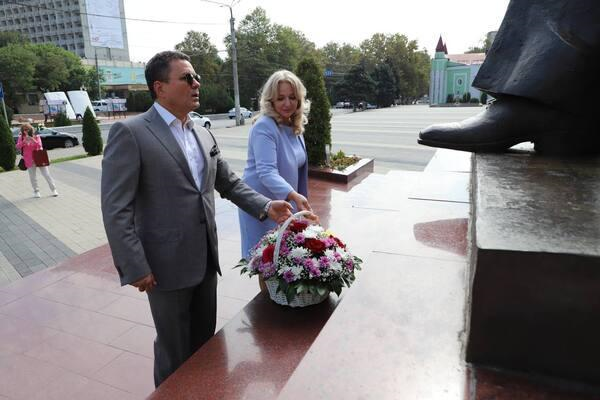 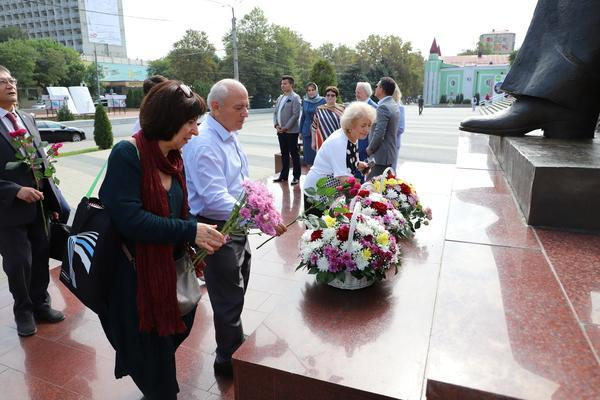 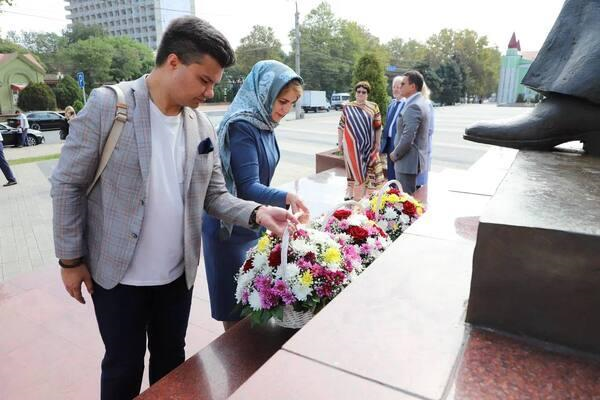 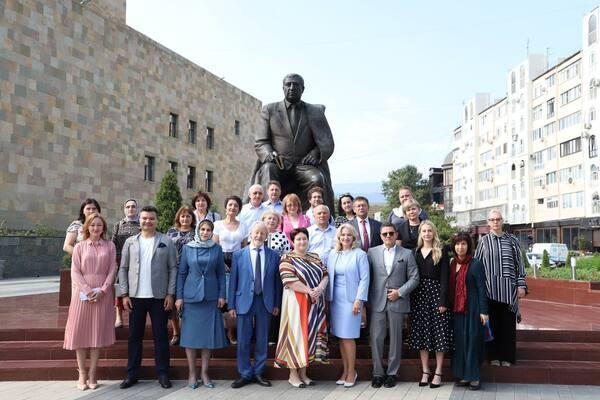 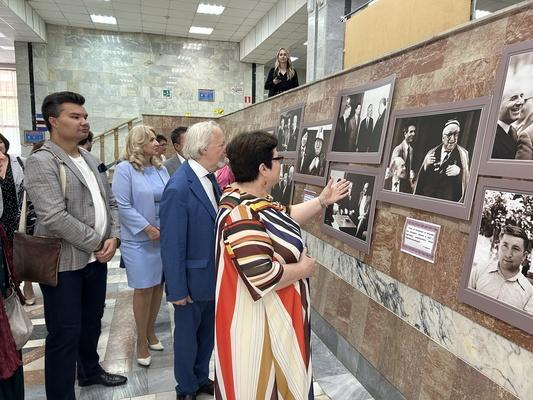 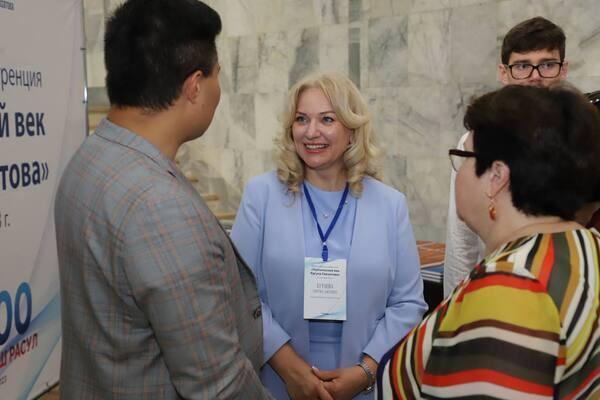 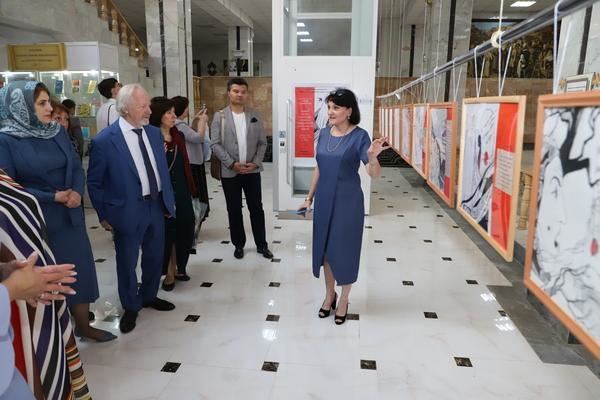 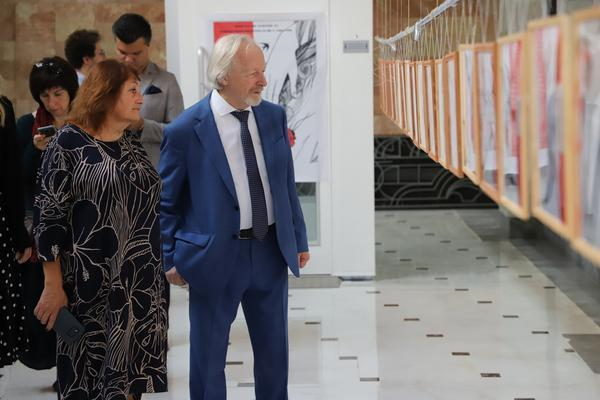 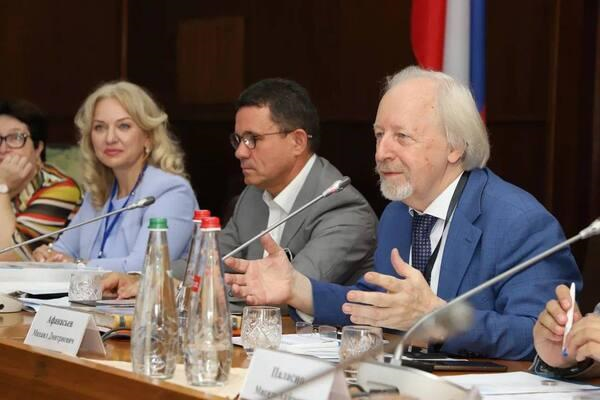 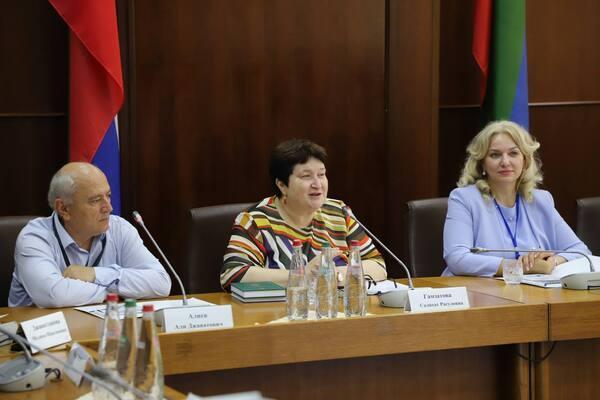 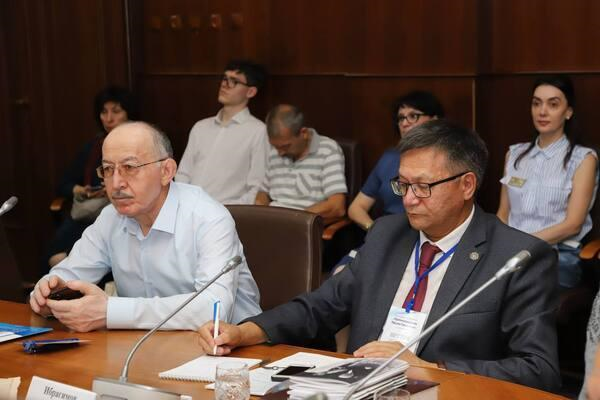 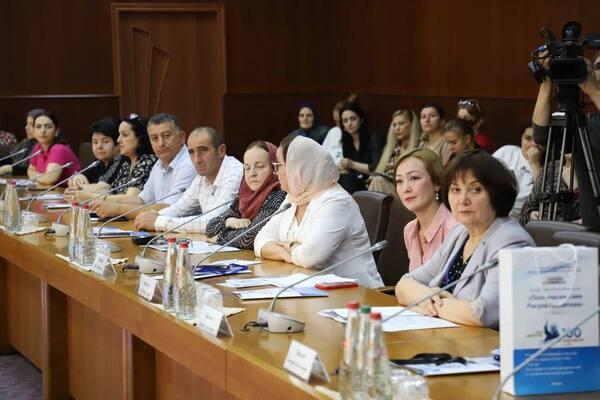 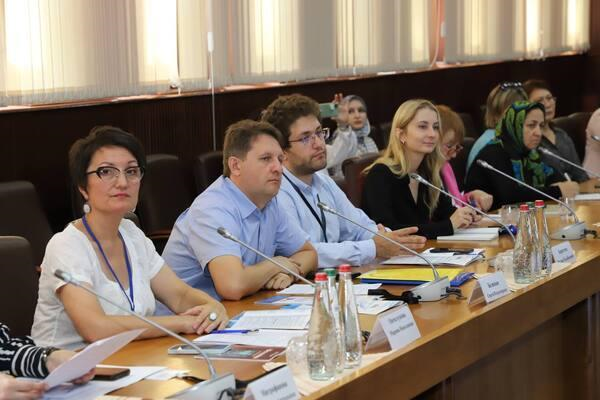 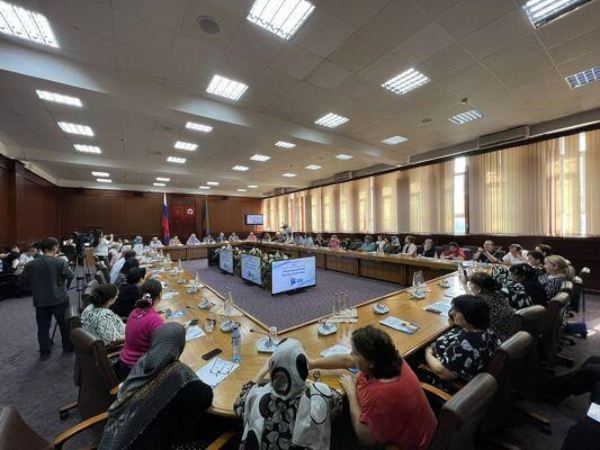 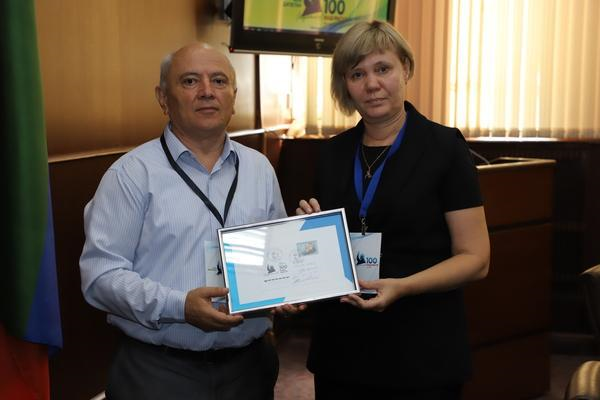 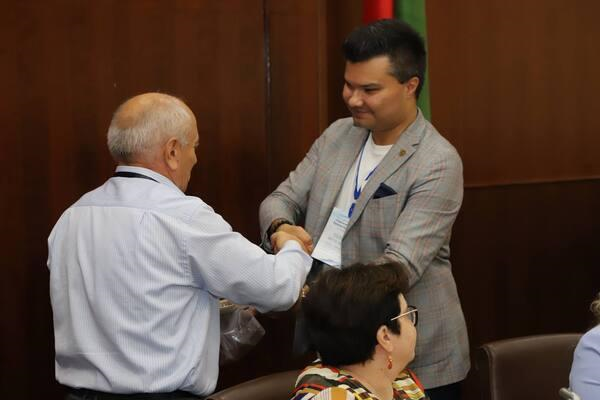 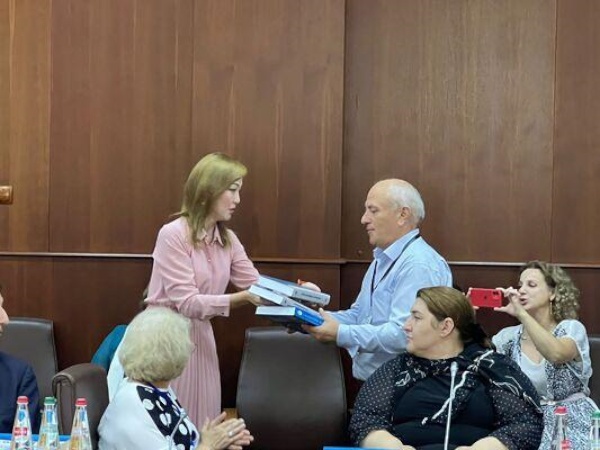 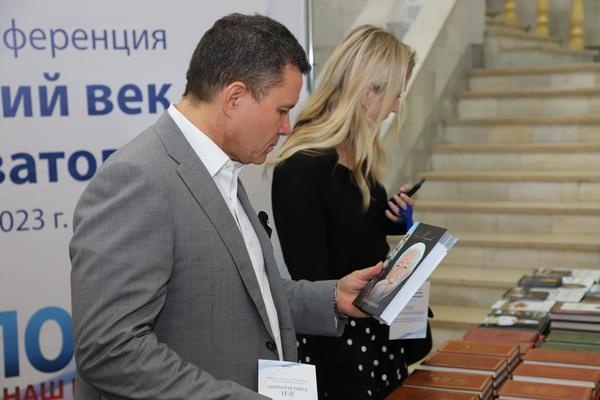 